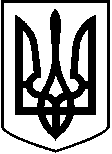 МІНІСТЕРСТВО ОСВІТИ І НАУКИ УКРАЇНИ	ДЕРЖАВНИЙ ВИЩИЙ НАВЧАЛЬНИЙ ЗАКЛАД«ДОНЕЦЬКИЙ НАЦІОНАЛЬНИЙ ТЕХНІЧНИЙ УНІВЕРСИТЕТ»НАПРАВЛЕННЯ НА СТАЖУВАННЯдо______________________________________________________________________________________________________________________________(найменування закладу, в якому здійснюватиметься стажування)Прізвище, ім’я, по батькові ________________________________________________________________Посада__________________________________________________________Кафедра, факультет_______________________________________________Науковий ступінь _________________ Вчене звання____________________Перелік навчальних дисциплін, що викладає науково-педагогічний працівник ________________________________________________________________________________________________________________________________Загальний стаж роботи ___________Науково-педагогічний стаж _________________________________________________________________________(найменування вищого навчального закладу, рік закінчення)_____________________________________________________________________________________________________________________________________________________________________________________________________Місце проживання, телефон ________________________________________________________________________________________________________________________________Просимо зарахувати на стажування з"__"______20__ р. по "__"_____20__ р.Проректор з міжнародних зв’язків ___________________І. Б. Швець